       OBECNÍ ÚŘAD KARLOVICE    
             Karlovice 47, 763 02 Zlín 4
             IČO: 46276076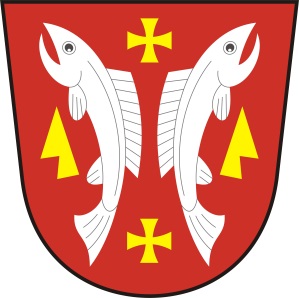 VOLBY DO POSLANECKÉ SNĚMOVNY PARLAMENTU ČESKÉ REPUBLIKY  20. a 21. října 2017Podle zákona o volbách do Parlamentu a vyhlášky Ministerstva vnitra č. 233/2000 Sb., o provedení některých ustanovení zákona, ve znění pozdějších předpisů (dále jen „vyhláška“), § 14c písm. c) zákona) oznamuji, že okrsková volební komise bude minimálně pětičlenná.Karlovice, 18. 8. 2017Lubomír Řehůřek
starosta